               КАРАР                                № 15                ПОСТАНОВЛЕНИЕ            18 март 2019 й.	        18 марта 2019 г.Об утверждении Порядка оформления и содержание заданий на проведение органом муниципального контроля мероприятий по контролю без взаимодействия с юридическими лицами, индивидуальными предпринимателями, а также оформления должностными лицами органов муниципального контроля  результатов мероприятия по контролю без взаимодействия с юридическими лицами, индивидуальными предпринимателями, в том числе результатов плановых (рейдовых) осмотров, обследований, исследований, измерений, наблюдений на территории сельского поселения Кульчуровский сельсовет муниципального района Баймакский район Республики БашкортостанВ  соответствии с п.4 ст.8.3 Федерального закона от 26.12.2008 № 294-ФЗ «О защите прав юридических лиц и индивидуальных предпринимателей при осуществлении государственного контроля (надзора) и муниципального контроля», статьей 17.1 Федерального закона от 06.10.2003 №131-ФЗ «Об общих принципах организации местного самоуправления в Российской Федерации», администрация сельского поселения Кульчуровский сельсовет муниципального района Баймакский район Республики Башкортостан ПОСТАНОВЛЯЕТ:Утвердить Порядок оформления и содержание заданий на проведение органом муниципального контроля мероприятий по контролю без взаимодействия с юридическими лицами, индивидуальными предпринимателями, а также оформления должностными лицами органов муниципального контроля  результатов мероприятия по контролю без взаимодействия с юридическими лицами, индивидуальными предпринимателями, в том числе результатов плановых (рейдовых) осмотров, обследований, исследований, измерений, наблюдений  на территории сельского поселения Кульчуровский сельсовет муниципального района Баймакский район.      Республики Башкортостан согласно приложению.2. 	Настоящее постановление подлежит официальному обнародованию на стендах и досках объявлений и размещению на официальном сайте администрации сельского поселения Кульчуровский сельсовет муниципального района Баймакский район Республики Башкортостан в информационно-телекоммуникационной сети Интернет kulchura.ru3. 	Настоящее постановление вступает в законную силу с момента его официального опубликования.4. 	Контроль за исполнением настоящего постановления возлагаю на себя. Глава сельского поселения                                              Аргынбаева Ф.И. Утвержденпостановлением администрации сельского поселения Кульчуровский сельсовет муниципального района Баймакский район Республики Башкортостанот 18 .03.2019 №15     Порядок оформления и содержание заданий напроведение органом муниципального контроля мероприятий по контролю без взаимодействия с юридическими лицами, индивидуальными предпринимателями, и оформления должностными лицами органов муниципального контроля администрации результатов мероприятия по контролю без взаимодействия с юридическими лицами, индивидуальными предпринимателями, в том числе результатов плановых (рейдовых) осмотров, обследований, исследований, измерений, наблюдений (далее - Порядок)1. Общие положения1.1. 	Настоящий порядок устанавливает требования к оформлению и  содержанию заданий на проведение органом муниципального контроля мероприятий по контролю без взаимодействия с юридическими лицами, индивидуальными предпринимателями, предусмотренных частью 1  статьи 8.3 Федерального закона от 26.12.2008 № 294-ФЗ «О защите прав юридических лиц и индивидуальных предпринимателей при осуществлении государственного контроля (надзора) и муниципального контроля», а также оформлению должностными лицами орган муниципального контроля  результатов мероприятия по контролю без взаимодействия с юридическими лицами, индивидуальными предпринимателями, в том числе результатов плановых (рейдовых) осмотров, обследований, исследований, измерений, наблюдений.1.2.  Мероприятия по контролю без взаимодействия с юридическими лицами, индивидуальными предпринимателями проводятся уполномоченными должностными лицами администрации  сельского поселения Кульчуровский сельсовет муниципального района Баймакский район Республики Башкортостан, к компетенции  которого отнесено осуществление соответствующего вида муниципального контроля  (далее  также – орган муниципального контроля).1.3. 	При осуществлении деятельности, указанной в пункте 1.1 настоящего порядка, должностные лица администрации сельского поселения Кульчуровский сельсовет муниципального района Баймакский район Республики Башкортостан, уполномоченные на осуществление муниципального контроля, руководствуются Конституцией Российской Федерации, Федеральным законом от 26.12.2008 № 294-ФЗ «О защите прав юридических лиц и индивидуальных предпринимателей при осуществлении государственного контроля (надзора) муниципального контроля», иными законами и нормативными актами в указанной сфере.2. Порядок оформления и содержание заданий2.1.	 Задание на проведение органом муниципального контроля мероприятий по контролю без взаимодействия с юридическими лицами, индивидуальными предпринимателями (далее - задание) утверждается руководителем органа муниципального контроля, к полномочиям которого отнесено осуществление соответствующего вида муниципального контроля в соответствии с постановлением администрации муниципального образования.2.2. 	Задание оформляется по форме согласно приложению № 1 к настоящему порядку.2.3. 	В задании указывается:2.3.1. 	Цель проведения мероприятия, дата проведения мероприятия либо период начала и окончания проведения мероприятия, должностное лицо органа муниципального контроля, которому поручено проведение мероприятия.2.3.2. 	Сведения об объекте, в отношении которого будет проводиться мероприятие: о виде, местоположении объекта, в том числе его адресе и кадастровом (реестровом) номере (при наличии), сведения о принадлежности объекта и праве, на котором объект принадлежит правообладателю (при наличии).2.4. 	Задание перед началом выполнения мероприятия вручается руководителем органа муниципального контроля сотруднику, которому поручено осуществление мероприятия.2.5.  	Вручение задания осуществляется под роспись в журнале мероприятий по контролю без взаимодействия с юридическими лицами, индивидуальными предпринимателями (далее - журнал мероприятий), форма которого утверждается согласно приложению № 2 к настоящему порядку.2.6. 	После окончания проведения мероприятия, в срок не позднее одного рабочего дня, следующего за днем проведения мероприятия, задание вместе с документами, отражающими результаты проведения мероприятия, оформленными в соответствии с настоящим порядком, возвращается руководителю органа муниципального контроля сотрудником, осуществившим мероприятие, о чем делается соответствующая отметка в журнале мероприятий.3. Оформление результатов мероприятия.3.1. 	Результаты мероприятия по контролю без взаимодействия с юридическими лицами, индивидуальными предпринимателями, в том числе результатов плановых (рейдовых) осмотров, обследований, исследований, измерений, наблюдений оформляются должностным лицом органа муниципального контроля в виде акта о проведении мероприятия по форме согласно приложению №3  к настоящему порядку.3.2. 	В акте о проведении мероприятия по контролю без взаимодействия с юридическими лицами, индивидуальными предпринимателями (далее - акт) отражается порядок его проведения и фиксируются результаты проведенного мероприятия. Акт составляется должностным лицом органа муниципального контроля в одном экземпляре в срок не позднее одного рабочего дня, следующего за датой проведения мероприятия.3.3. 	Акт должен содержать: указание на вид проведенного мероприятия, сведения о задании, на основании которого производится мероприятие, наименование вида муниципального контроля, в рамках которого проводится мероприятие, дату либо период проведения мероприятия, время его начала и окончания, сведения об участниках мероприятия, краткое описание действий должностного лица, участников мероприятия, информацию о данных, полученных при его проведении, в том числе результатов осмотров, обследований, исследований, измерений, наблюдений, сведения о технических средствах, при помощи которых производились технические измерения, а также фиксация результатов (хода проведения) мероприятий, сведения о приложениях к акту, а также пояснения, дополнения и замечания участников мероприятия.3.4. 	Полномочия участников мероприятия определяются Федеральным законом от 26.12.2008 № 294-ФЗ «О защите прав юридических лиц и индивидуальных предпринимателей при осуществлении государственного контроля (надзора) и муниципального контроля», иными законами и нормативными актами, регламентирующими деятельность в сфере осуществления соответствующего муниципального контроля.3.5. 	Схемы, таблицы, отражающие данные, полученные при применении средств технических измерений и фиксации, в том числе фототаблицы и электронные носители информации, содержащие сведения, полученные при проведении мероприятия, являются приложением к акту. Приложения к акту, изложенные на бумажных носителях, подписываются участниками мероприятия, электронные носители информации запечатываются в конверт, скрепляемый подписями участников мероприятия.3.6. 	В случае выявления при проведении мероприятий по контролю нарушений обязательных требований, требований, установленных муниципальными правовыми актами, должностное лицо органа муниципального контроля в срок не позднее пяти рабочих дней принимает в пределах своей компетенции меры по пресечению выявленных нарушений.В срок не позднее трех рабочих дней со дня проведения мероприятия должностное лицо органа муниципального контроля   направляет руководителю муниципального контроля, к полномочиям которого отнесено осуществление соответствующего вида муниципального контроля, письменное мотивированное представление с информацией о выявленных нарушениях для принятия при необходимости решения о назначении внеплановой проверки юридического лица, индивидуального предпринимателя по основаниям, указанным в пункте 2 части 2 статьи 10 Федерального закона от 26.12.2008 года № 294-ФЗ «О защите прав юридических лиц и индивидуальных предпринимателей при осуществлении государственного контроля (надзора) муниципального контроля».4. Хранение и использование акта о проведении мероприятия.4.1. После исполнения мероприятия задания, акты и материалы к ним подлежат хранению в структурном подразделении органа муниципального контроля, уполномоченном на осуществление  соответствующего вида  муниципального контроля в соответствии с номенклатурой дел, в порядке, установленном соответствующими правовыми актами.4.2. Передача актов и материалов к ним для использования при производстве дел об административных правонарушениях, рассмотрении судебных дел, а также иных установленных законом случаях фиксируется в журнале мероприятий и скрепляется подписью должностного лица структурного подразделения. При этом в номенклатурном деле подшиваются надлежащим образом заверенные копии указанных документов, копии запросов, по которым переданы документы, а также сопроводительный документ, содержащий опись переданных актов.Приложение № 1к порядку утвержденномупостановлением администрации сельского поселения Кульчуровский сельсовет муниципального района Баймакский район Республики Башкортостанот 18.03.2019 №15    Задание № _____на проведение _____________________________________________________________(наименование мероприятия по контролю без взаимодействия с юридическими лицами, индивидуальными предпринимателями органом муниципального контроля)Населенный пункт                                                                                       «____» __________ 2019 г.___________________________________________________________________________(наименование должности должностного лица, выдавшего задание)___________________________________________________________________________(фамилия, имя, отчество должностного лица)в соответствие со ст. 8.3 Федерального  закона от 26.12.2008 № 294-ФЗ «О защите   прав   юридических   лиц  и  индивидуальных  предпринимателей  при осуществлении государственного контроля (надзора) муниципального контроля», в целях___________________________________________________________________________________(указать цель проведения мероприятия)поручил должностному лицу органа муниципального контроля _______________________________________________________________________________________________________________(наименование должности должностного лица контрольного органа, Ф.И.О.)___________________________________________________________________________________осуществить   мероприятие по контролю без взаимодействия с юридическими лицами,индивидуальными предпринимателями, а именно: ____________________________________________________________________________________________________________________________    (наименование мероприятия по контролю без взаимодействия с юридическими лицами, индивидуальными                 предпринимателями)дата, либо период проведения мероприятия ________________________________________________в рамках осуществления ____________________________________________________________(вид муниципального контроля) __________________________________________________________________________________в отношении объекта:_______________________________________________________________(вид объекта)__________________________________________________________________________________Расположенного ___________________________________________________________________          (адрес и (или) кадастровый (реестровый) номер (при наличии)____________________________________________________________________________________принадлежащего______________________________________________________________________                                  (сведения о принадлежности объекта и праве, на котором_____________________________________________________________________________________объект принадлежит правообладателю (при наличии)_____________________________________________________________________________________Утверждаю:               __________________________   М.П.                                                        (подпись)Приложение № 2к порядку утвержденномупостановлением администрации сельского поселения Кульчуровский сельсовет муниципального района Баймакский район Республики Башкортостанот 18.03.2019 №15     Журнал мероприятийпо контролю без взаимодействия с юридическими лицами, индивидуальными предпринимателями__________________________________________________________________________________(наименование органа муниципального контроля)Приложение № 3к порядку утвержденномупостановлением администрации сельского поселения Кульчуровский сельсовет муниципального района Баймакский район Республики Башкортостанот 18.03.2019 №15                                                                    Акт № _____о проведении ______________________________________________________________________(наименование мероприятия по контролю без взаимодействия   с юридическими лицами,индивидуальными предпринимателями  органом муниципального контроля)Населенный пункт                                                                                «____» __________ 20 _____г.Начато: _____ ч. ____мин.Окончено: _____ ч. ____мин.__________________________________________________________________________________(наименование должности должностного лица, органа, осуществляющего муниципальный контроль)__________________________________________________________________________________(фамилия, имя, отчество должностного лица)в  соответствии  со  ст. 8.3 Федерального  закона от 26.12.2008 № 294-ФЗ «О защите   прав   юридических   лиц  и  индивидуальных  предпринимателей  при осуществлении государственного контроля (надзора) муниципального контроля», на основании задания от «_____» _________________ 20____ г., № ___________, выданного ___________________________________________________________________________________________________________(наименование должности должностного лица, выдавшего задание)с участием ___________________________________________________________________________(сведения об участниках мероприятия: Ф.И.О., должность и иные необходимые данные)________________________________________________________________________________________________________________________________________________________________________________________________________________________________________________________________________________________________________________________________________осуществил  мероприятие  по  контролю  без  взаимодействия  с  юридическими лицами, индивидуальными предпринимателями, а именно: ____________________________________________________________________________________________________________________________________________________________________(наименование мероприятия по контролю без взаимодействия  с юридическими лицами,индивидуальными предпринимателями органом муниципального контроля)в рамках осуществления __________________________________________________________________________________(вид муниципального контроля) __________________________________________________________________________________ В ходе проведения мероприятия установлено следующее:____________________________________________________________________________________________________________________________________________________________________(описание хода проведения мероприятия, применения средств технических   измерений, а также фиксации данных, полученных в результате проведения мероприятия)____________________________________________________________________________________________________________________________________________________________________Сведения о применении средств технических измерений и фиксации: __________________________________________________________________________________Сведения о заявлениях и дополнениях поступивших от участников мероприятия:Участники мероприятия с актом ознакомлены путем  ____________________________________                                                                                                                     (указать способ ознакомления)Подписи участников:	 __________________________ (__________________)                           		 __________________________ (__________________)                           		 __________________________ (__________________)Подпись должностного лица, осуществившего мероприятие   _____________________________БАШ?ОРТОСТАН РЕСПУБЛИКА№Ы            БАЙМА? РАЙОНЫ МУНИЦИПАЛЬ РАЙОНЫНЫ*КОЛСОРА  АУЫЛ  СОВЕТЫ         АУЫЛ БИЛ»М»№Е             ХАКИМИ»ТЕ        453655, Байма7 районы  Колсора ауылы, Д.Самарбаев ур.,2              Тел. 8(34751) 4-91-55              Kulch-sp@yandex.ruРЕСПУБЛИКА БАШКОРТОСТАН       АДМИНИСТРАЦИЯ СЕЛЬСКОГО ПОСЕЛЕНИЯКУЛЬЧУРОВСКИЙ СЕЛЬСОВЕТМУНИЦИПАЛЬНОГО РАЙОНАБАЙМАКСКИЙ РАЙОН         453655 , Баймакский  район,     с.Кульчурово, ул.Д.Самарбаева,2Тел. 8(34751) 4-91-55kulch-sp@yandex.ruN п/пДата и номер задания о проведении мероприятияСведения о должностном лице, осуществившем мероприятие, отметка о вручении (подпись)Дата (период) проведения мероприятияМесто расположения объекта(адрес, сведения о регистрации (при наличии)Правообладатель объекта (фактический пользователь) сведения о правоустанавливающих документах (при наличии)Сведения о результатах мероприятия, номер акта, отметка о передаче материала лицу, выдавшему заданиеСведения о хранении (передаче) результатов мероприятия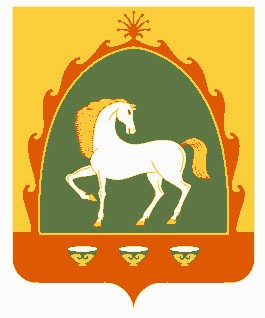 